PROGRAM PÓŁKOLONII SIATKARKICH UKS JEDYNKA przy I LO w Tarnowie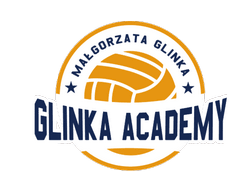 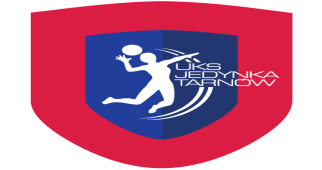 RAMOWY PLAN DNIA:8:00 - 8:30 	Przychodzenie dzieci, odnotowywanie obecności, rozmowy indywidualne.Pogadanka dotycząca zachowania bezpieczeństwa podczas zajęć na terenie szkoły, boisku oraz wyjść i wycieczek poza teren szkoły. 8:30 - 10:30  	Zajęcia sportowe z elementami siatkówki.    10:45 - 11:15	Drugie śniadanie.   11:15 - 13:15	Zajęcia poza szkołą lub w szkole zgodnie z programem półkolonii.   13:15 - 14:00	Obiad.   14:00 - 14:30	Odpoczynek poobiedni, gry planszowe.    14:30 - 16:00	Turnieje sportowe , gry i zabawy ruchowe.    16:00 		Odbiór dzieci przez opiekunów, rozejście się do domów.HARMONGRAM WYJŚĆ I ZAJĘĆ W TRAKCIE TRWANIA PÓŁKOLONIITURNUS PIERWSZY – 20.07. – 24.07.2020r.20.07.2020 r. – PONIEDZIAŁEK    8:00 - 8:30przychodzenie dzieci, odnotowywanie obecności,rozmowy indywidualne z dziećmi i rodzicami,zapoznanie z harmonogramem półkolonii,- pogadanka dotycząca zachowania bezpieczeństwa podczas zajęć sportowych na terenie szkoły, boisku, zabaw oraz wyjść  i wycieczek - wszyscy.  Przypomnienie  zasad  obowiązujących  regulaminów: m. in. bhp, boiska ,sali gimnastycznej.8:30 - 10:30 zajęcia sportowe z elementami siatkówki (proszę wziąć ze sobą strój sportowy    wraz z obuwiem na przebranie, bidon lub butelkę na wodę)10:45 - drugie śniadanie 11.15 - 13.15 przygotowanie do wyjściaWARSZTATY ROBIENIA PIZZY – w Restauracji  U Młynarza     13:15 - 13.45  Obiad13:45 - 14:30 Przejście do I LO w Tarnowie, odpoczynek poobiedni, zabawy i gry integracyjne                        stolikowe14:30 - 16:00 Turnieje sportowe , gry i zabawy ruchowe     16:00  Odbiór dzieci przez opiekunów, rozejście się do domów. 21.07.2020 r. – WTOREK8:00    - przychodzenie dzieci, odnotowywanie obecności,   - rozmowy indywidualne z dziećmi i rodzicami,   - edukacyjne gry planszowe,   - pogadanka dotycząca zachowania bezpieczeństwa podczas poruszania się po drodze8:15 wyjazd  WYCIECZKA DO KRAKOWSKIEGO ZOO (dzieci otrzymają drożdżówkę, napój, batonik       oraz owoc, proszę zabrać ze sobą suchy prowiant)   15:15 Obiad    16:00 Odbiór dzieci przez opiekunów, rozejście się do domów 22.07.2020 r. - ŚRODA 8:00 – 8:30  - przychodzenie dzieci, odnotowywanie obecności,  - rozmowy indywidualne z dziećmi i rodzicami,  - pogadanka dotycząca zachowania bezpieczeństwa podczas poruszania się po drodze  8:30  – 10:30 zajęcia sportowe z elementami siatkówki (proszę wziąć ze sobą strój sportowy wraz z     obuwiem na przebranie, bidon lub butelkę na wodę)10:45  – drugie śniadanie  11:15 -13:15- przygotowanie do wyjścia KRĘGLE,BILARD  13:15 - 13:45  Obiad 13:45 – 14:30  Przejście do I LO w Tarnowie, odpoczynek poobiedni zabawy i gry integracyjne stolikowe, 14:30 – 16:00 Turnieje sportowe , gry i zabawy ruchowe 16:00  Odbiór dzieci przez opiekunów, rozejście się do domów. 23.07.2020 r. - CZWARTEK 8:00 – 8:30- przychodzenie dzieci, odnotowywanie obecności,- rozmowy indywidualne z dziećmi i rodzicami,- pogadanka dotycząca zachowania bezpieczeństwa podczas poruszania się po drodze 8:30  – 10:30 zajęcia sportowe z elementami siatkówki (proszę wziąć ze sobą strój sportowy wraz z obuwiem na przebranie, bidon lub butelkę na wodę)10:45  – drugie śniadanie  11:15 -13:15- przygotowanie do wyjazduWioska Indiańska – warsztaty rękodzieła ,strzelanie z łuku itp. pieczenie kiełbasek 13:15 - 13:45  Obiad13:45 – 14:30  Przejście do I LO w Tarnowie, odpoczynek poobiedni, zabawy i gry integracyjne stolikowe,14:30 – 16:00 Turnieje sportowe , gry i zabawy ruchowe16:00  Odbiór dzieci przez opiekunów, rozejście się do domów.24.07.2020 r. - PIĄTEK  8:00 – 8:30- przychodzenie dzieci, odnotowywanie obecności,- rozmowy indywidualne z dziećmi i rodzicami,- pogadanka dotycząca zachowania bezpieczeństwa podczas poruszania się po drodze8:30  – 10:30 zajęcia sportowe z elementami siatkówki (proszę wziąć ze sobą strój sportowy wraz z obuwiem na przebranie, bidon lub butelkę na wodę)10:45  – drugie śniadanie  11:15 -13:15- przygotowanie do wyjściaPARK LINOWY SZARA SOWA ( przy niesprzyjającej aurze pogody wyjście do kina) 13:15 - 13:45  Obiad 13:45 – 14:30  Przejście do I LO w Tarnowie, odpoczynek poobiedni, zabawy i gry integracyjne stolikowe, 14:30 – 16:00  Turnieje sportowe , podsumowanie rywalizacji sportowej oraz całej półkolonii  16:00  Odbiór dzieci przez opiekunów, rozejście się do domów.W ZALEŻNOŚCI OD WARUNKÓW ATMOSFERYCZNYCH I SYTUACJI EPIDEMIOLOGICZNEJ W NASZYM MIEŚCIE PLAN MOŻE ULEC ZMIANIE!!!PROJEKT WSPÓŁFINANSOWANY: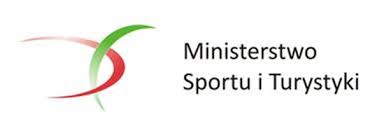 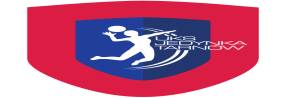 